PO De Quakel 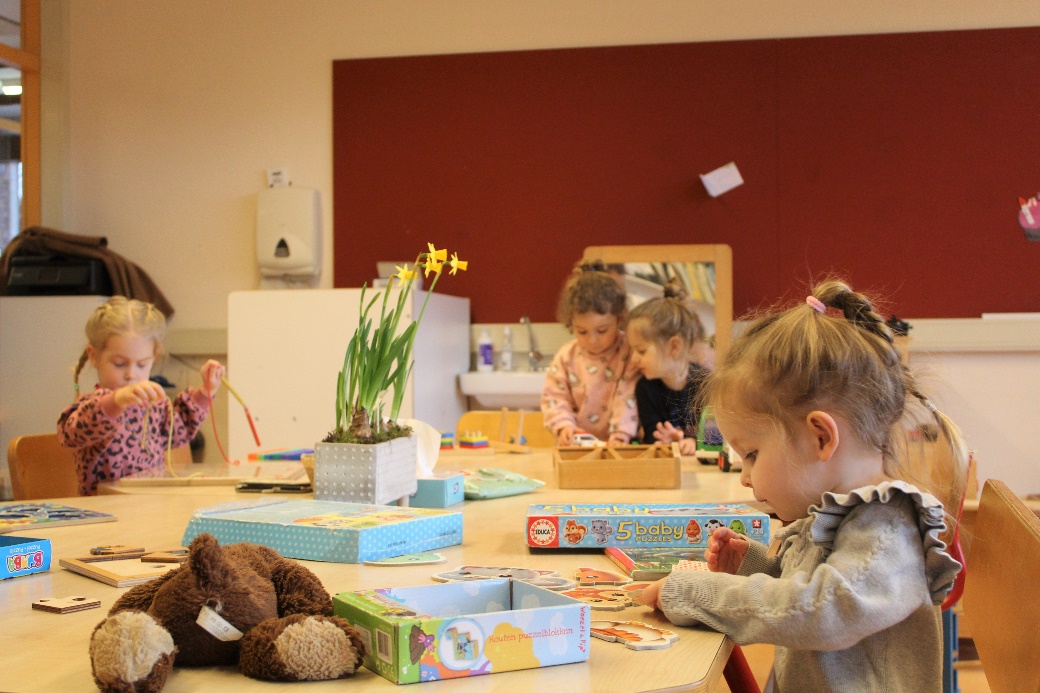 Anjerlaan 11424 AM De Kwakel
0297-563377
podequakel@solidoe.nlSolidoe in de praktijk	2Accommodatie en inrichting	2Openingstijden	3Omvang	3Pedagogisch medewerkers	3Medewerker in opleiding	3Afspraken over (gedeeltelijk) alleen werken	3Achterwacht	34-ogen principe	4De pedagogiek van Solidoe De Quakel	51.	Je mag er zijn; fysieke en emotionele veiligheid bieden	5Je mag er zijn bij De Quakel	52.	Ontdekken: ontwikkelen van de persoonlijkheid	7Ontdekken bij De Quakel	8Buiten spelen	9Uitstapjes	9VVE / ontwikkelingsgericht werken	Fout! Bladwijzer niet gedefinieerd.3.	Met elkaar: bevorderen van de sociale competenties	10Met elkaar bij De Quakel	10Kinderparticipatie	104.	In de wereld: omgaan met normen en waarden	10In de wereld bij De Quakel	11Bijlage; locatie huisregels Po de Quakel	13Solidoe in de praktijkWe hebben onze pedagogische visie vertaald naar twee plannen; Algemene Pedagogiek, deze geldt voor alle locaties en is te vinden op de Solidoe website. In het werkplan: Solidoe in de praktijk, dat u nu leest is onze pedagogische visie nader uitgewerkt en aangepast aan elke locatie afzonderlijk. De pedagogische visie van Solidoe hebben we zichtbaar gemaakt door middel van de pedagogische borden. Omdat we graag willen laten zien waar we voor staan. De 1e roze cirkel, hierop staan de vier basisdoelen uit de Wet Kinderopvang vertaald naar termen passend bij Solidoe: Je mag er zijn – Ontdek – Met elkaar – In de wereld. De 2e groene cirkel, hierop staan de doelen van Solidoe. De 3e blauwe cirkel staan de competenties van de 21ste eeuw. Solidoe in de praktijk is geschreven vanuit de vier basisdoelen uit de 1e cirkel; Je mag er zijn – Ontdek – Met elkaar – In de wereld. Deze termen vindt u ook terug in ons kindbeeld; Een kind is zichzelf, sociaal, creatief en nieuwsgierig. Vanuit ons kindbeeld vullen wij onze taak als organisatie voor kinderopvang in. Die zien we als aanvulling op de opvoeding door de ouders. Solidoe in de praktijk is een leidraad voor de pedagogisch medewerkers bij de uitvoering van hun werk. Daarnaast maakt het voor u en de kinderen duidelijk wat u kunt verwachten van de opvang.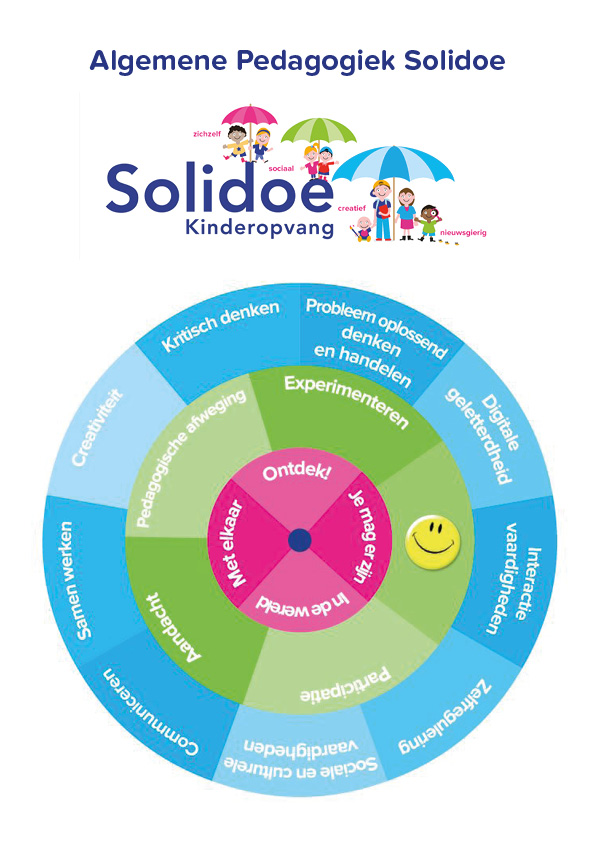 Accommodatie en inrichtingLigging locatie:De Quakel is gevestigd in basisschool De Zon. De school staat in de kern van het dorp De Kwakel. De peuteropvang heeft een eigen groepsruimte en buitenspelen doen we op de speelplaats van de school of we maken gezellig een wandeling naar een speeltuin die grenst aan de school. 
Omvang:PO de Quakel is een solitaire locatie. De aansturing van de locatie valt onder de verantwoordelijkheid van de vestigingsmanager van BSO Amstelhof. PO de Quakel is één groep. Op maandag, dinsdag & donderdag werken we met twee vaste pedagogisch medewerkers. Op maandag, dinsdag en donderdagochtend komen er maximaal 16 kinderen. Deze opvang is voor kinderen in de leeftijd van 2 tot 4 jaar. Bij een plek onder de Wet kinderopvang kunnen kinderen worden opgevangen vanaf 2 jaar. Een plek die niet onder de Wet kinderopvang valt, maar gesubsidieerd wordt door de gemeente, gaat in vanaf 2,5 jaar. OpeningstijdenPeuteropvang  (PO) De Quakel is één groep. Deze groep is open op maandag , dinsdag, en donderdag tussen 08.00 en 12.00 uur. Voor specifieke informatie m.b.t. openingstijden en productvormen verwijs ik je door naar de afdeling Planning en Plaatsing , bereikbaar op telefoonnummer 0297-729710.Tijdens de reguliere schoolvakanties (afgeleid van basisschool de Zon) is peuteropvang  de Quakel gesloten. Meer informatie over de actuele openingsdagen is te vinden op de website. OmvangPedagogisch medewerkersNaast de vaste pedagogisch medewerkers, werken er ook een aantal invalkrachten bij de peuteropvang. Zij worden regelmatig ingezet, bij vrije dagen en ziekte. Daardoor zijn zij ook een bekend gezicht voor de kinderen. Een medewerker is VVE-geschoold en volgen jaarlijks VVE-bijscholing.
Wanneer er medewerkers (intern of extern) komen invallen op een groep bespreekt de vaste medewerker de volgende punten aan het begin van de dag met de medewerker:Bijzonderheden van de kinderen welke genoteerd staan bij de kind kenmerken in Konnect (denk aan allergie, dieet, speciaal onderwijs, ophaalafspraken, medisch, VVE)Overdracht hoe te handelen bij kinderen met extra ondersteuningsbehoeftesKorte uitleg over wat te doen bij evacuatie en wie er EHBO-er/BHV-er is in geval van noodKinderen worden nooit zonder toestemming van de ouder meegegeven aan een ander persoon (opa ,oma) als dit niet door ouders gecommuniceerd is. De ouder dient dan eerst gebeld te worden.Medewerker in opleiding					Voor dit schooljaar is er geen medewerker in opleiding bij PO de Quakel aanwezig.Afspraken over (gedeeltelijk) alleen werkenTijdens openingstijden is er altijd personeel van de basisschool aanwezig: vanuit de hal is er voldoende  zicht op de groepsruimte. AchterwachtOp maandag, dinsdag en donderdag zijn er tijdens de openingstijden (08.00 uur tot 12.00 uur) altijd twee pedagogisch medewerkers aan het werk. Tevens kunnen we hulp inroepen van de leerkrachten van de school. De leerkrachten van de basisschool zijn (minimaal) aanwezig tot 16.00 uur.  De vestigingsmanager van PO De Quakel werkt op 5 minuten afstand van basisschool De Zon. 4-ogen principeOp maandag, dinsdag en donderdag zijn van 8.00 tot 12.00 tijdens de openingsuren 2 pedagogisch medewerkers aanwezig. De ruimte heeft aan weerzijden glas. Hierdoor is altijd inkijk mogelijk van de leerkrachten die op de gang lopen.Recht op inzage:
Ouders hebben recht op inzage in de actieplannen risico inventarisatie veiligheid en gezondheid en zo nodig het stagebeleid. Deze informatie is digitaal in te zien bij de pedagogische medewerkers van de groep. De pedagogiek van Solidoe De QuakelJe mag er zijn; fysieke en emotionele veiligheid biedenBij Solidoe gaan we op een invoelende manier met kinderen om en reageren op hun uitingen en gedrag. We tonen respect voor de zelfstandigheid van kinderen en hun wens om iets op hun eigen manier te doen, we stellen grenzen en bieden structuur voor het gedrag van kinderen. Daardoor kunnen ze zich emotioneel veilig en geborgen voelen. De kinderen merken dat de medewerkers hen kennen en waarderen zoals ze zijn. De omgeving en wat daar gebeurt is duidelijk en overzichtelijk. We maken onderscheid tussen onverantwoorde- en verantwoorde risico’s. We voorkomen onverantwoorde risico’s, we beschermen kinderen tegen grote risico’s en we leren hen hoe zij kunnen omgaan met verantwoorde risico’s. Daardoor maken we het voor kinderen veilig. In deze veilige omgeving verzorgen we de kinderen, stimuleren we hun zelfstandigheid, doen we recht aan de verschillen tussen kinderen  en dagen we ze uit om andere mensen en nieuwe dingen te ontdekken .Je mag er zijn bij De QuakelStarten bij De Quakel WennenVoor de wenperiode vindt er eerst een kennismaking plaats. Je maakt kennis met de pedagogisch medewerkers van de groep, je hoort alles over de gang van zaken en we laten het gebouw zien. Aan de hand van een vragenlijst bespreken we eventuele bijzonderheden, zoals allergieën, ziekte etc.Een goede start vormt een veilige basis voor het verdere verblijf op de peuteropvang, daarom hechten wij veel belang aan een zorgvuldige wenperiode. Per kind wordt er gekeken naar de wenperiode. Het ene kind heeft wat meer tijd nodig dan een ander kind. Per wendag wordt er bekeken hoe lang je kind die dag komt. Dit wordt beetje bij beetje opgebouwd. Zo kan jouw kind wennen aan de pedagogisch medewerksters, aan de ruimte en aan de andere kinderen. Voor de pedagogisch medewerkers is het van belang om jouw kind te leren kennen en zijn of haar gewoonten te ontdekken. Daarnaast vinden wij het ook erg belangrijk dat jij je prettig voelt op onze peuteropvang zodat je jouw kind met een gerust hart achterlaat bij de peuteropvang.Daarnaast heeft ieder kind een mentor. Dit is een vaste pedagogisch medewerker van de groep. Zij voert het intakegesprek, het 3-jarig gesprek en het eindgesprek.OverdrachtAls je jouw kind komt brengen en ophalen, is het voor ons fijn als er even tijd is om te horen hoe het thuis is gegaan. Zijn er bijzonderheden, heeft jouw kind goed gegeten en gedronken of zijn er zaken waar je je zorgen over maakt. Een mondelinge overdracht is voor ons belangrijk. Andersom ook, als je jouw kind komt ophalen, is het voor ons fijn als er tijd is om te vertellen wat er die ochtend is gebeurd en wat jouw kind heeft geleerd tijdens een activiteit die dag. Bijvoorbeeld wat jouw kind heeft gedaan tijdens het buitenspelen of hoe het maken van een knutselwerkje verliep. We hopen dan ook dat je rekening houdt met de tijd zodat er voldoende tijd is voor de overdracht en we de dag fijn kunnen beginnen en ook goed kunnen afronden. De ouderportal biedt een nieuwe mogelijkheid van communiceren. We zien dit als belangrijke toevoeging. Er worden regelmatig foto’s geplaatst van de kinderen in de portal. Deze foto’s mogen niet extern worden gedeeld.Bij de peuteropvang wordt elk jaar, rond de verjaardag van een kind, een oudergesprek aangeboden waarin de observatie van het welbevinden (peuterestafette) wordt besproken. Twee  tot drie maanden voordat een kind 3 jaar wordt en bij 3 jaar en 10 mnd. Gaat het kind naar de basisschool dan vindt er altijd een eindgesprek plaats waarin ook de peuterestafette wordt besproken. Bij alle kinderen vindt een mondelinge (warme) overdracht plaats. Als er tussentijds zorgen zijn, dan gaan we zo snel mogelijk met ouders in gesprek. We kunnen de expertise inroepen van Alert4you, de logopedisten en de kinder- fysiotherapeuten voor observatie en advies. Met basisschool de Zon is afgesproken dat er bij zorgkinderen eerder contact is met de intern begeleider. Ouders kunnen ook altijd zelf een extra gesprek aanvragen met de pedagogisch medewerker. Dagritme Wanneer de peuters binnenkomen is er gelegenheid om samen met de ouders even te spelen. Ook is er dan tijd voor een korte overdracht met de pedagogisch medewerker. Uiterlijk 08:45 uur gaan alle ouders weg en beginnen we met de kring. We starten in de kring met diverse activiteiten. Deze activiteit sluit altijd aan bij het thema. 
We besteden middels diverse activiteiten aandacht aan het thema. Denk hierbij aan voorlezen, liedjes zingen of een knutsel activiteit.Na de kringactiviteit kan er gekozen worden voor vrijspel of een knutsel activiteit. Tevens wordt er een kleine kringactiviteit aangeboden, deze activiteit sluit aan bij het thema en wordt in kleine groepjes uitgevoerd. Tijdens de kleine kringactiviteit  krijgen de kinderen individueel kleine opdracht, zoals het tellen hoeveel blokjes er in de mand zitten, het sorteren van de blokjes op kleur, de fijne motoriek wordt geoefend door met een pincet voorwerpen te pakken en in een bak te stoppen of er wordt een memoriespel gespeeld.Rond 10:00 uur is het tijd voor fruit met water en/of thee. We zingen liedjes aan tafel en in de kring. We lezen een boek dat past bij het thema of dat is uitgezocht door een kind. Na het fruit eten kan er op de donderdagen worden gekozen om te gaan gymmen. Op de overige dagen gaan we naar buiten toe. Ontwikkelen eigen identiteit ‘ 
We dragen bij aan het ontwikkelen van de persoonlijkheid en het zelfvertrouwen van kinderen, en we helpen ze hun eigen unieke ‘ik’ te vinden, hun identiteit. Daar hoort bij dat we ze helpen om dingen zelf te bepalen, om veerkrachtig te zijn, zelfstandig te worden, zelfvertrouwen op te bouwen, zich waar nodig aan te passen en mee te bewegen, en hun creativiteit te uiten. Kinderen hebben een innerlijke drang om zich te ontwikkelen. Via spel ontdekken kinderen zichzelf en de wereld. Wij werken met thema’s uit de methode Uk en Puk. Door gebruik te maken van het thema ‘Jij en Ik’ ontdekken de kinderen wie ze zijn, uit welk gezin ze komen en dat het gezin van vriendjes anders kan zijn dan dat ze zelf hebben. Bij PO de Quakel geven de pedagogisch medewerkers de kinderen de ruimte om hun ‘eigen ik’ te ontdekken en om hierbij ‘fouten’ te maken. Juist door het maken van ‘fouten’ leren kinderen en zullen ze een volgende keer een situatie anders aanpakken of zullen zij een andere keuze maken.Kinderen ontdekken hun eigen identiteit ook door grenzen op te zoeken. Hierdoor leren zij wat wel en niet kan in bijvoorbeeld de omgang met andere kinderen. Wanneer een kind iets doet wat niet mag, spreekt de pedagogisch medewerker het kind hier op een positieve manier aan. Zo proberen zij het voor de kinderen om te buigen. Wanneer kinderen een conflict met elkaar hebben en een kind doet een ander kind pijn, dan praten de pedagogisch medewerkers er met het kind over dat iemand pijn doen niet leuk is en dat het iemand verdrietig maakt. We proberen om samen met het kind een oplossing te vinden.De kinderen kunnen zich ontwikkelen in dat wat ze leuk vinden/waar ze goed in zijn. Ze mogen aangeven dat ze niet met een bepaalde activiteit mee willen doen, maar liever willen kijken. Wel zal de pedagogisch medewerkers het kind stimuleren om mee te doen. Ze sluiten aan bij de interesse en belangstelling van de kinderen en dagen ze tegelijkertijd uit om hun grenzen te verleggen. We vinden het belangrijk dat kinderen zelf ervaren, uitproberen en ontdekken. We dagen kinderen spelenderwijs uit om hun vermogen tot bewegen te ontwikkelen (motoriek) en ook hun vermogen om te leren omgaan met taal en creativiteit (cognitieve vaardigheden). Op die manier leren ze zelfstandig te worden.Inrichting
Speelplekken voor  drukke , rustige activiteitenBij PO de Quakel is de groep zo ingericht dat de kinderen in verschillende hoeken kunnen spelen. De medewerkers veranderen de inrichting van een hoek door de hoek aan te laten sluiten bij het thema. Zo wordt het keukentje omgebouwd tot bijvoorbeeld de ijssalon of een winkel. De pedagogisch medewerkers zullen dit met de kinderen samen doen.De medewerkers vragen regelmatig aan de kinderen wat ze willen doen. Kleien, puzzelen, lezen, schilderen etc. De kinderen leren zo dat hun mening belangrijk is en dat ze zelf mogen kiezen. 
Ook wordt de hal betrokken bij de inrichting / speelruimte voor de peuters. Zo staat daar regelmatig de speel tafel met bijvoorbeeld zand of rijst erin. De pedagogisch medewekers hebben duidelijke afspraken met de kinderen, hoeveel kinderen er in de hal mogen spelen en wie er in de hal mag spelen. We proberen om elke dag naar buiten te gaan. Daar kunnen de kinderen hun energie kwijt door te rennen, klimmen, fietsen. Ook wordt er regelmatig een rondje door de wijk gewandeld. Is het geen weer om naar buiten te gaan, dan worden er op de groep en/of de gymzaal  bewegingsspelletjes aangeboden. Er wordt dan gedanst of we luisteren naar een cd met bewegingsverhalen en beelden deze verhalen uit. Op donderdag kunnen de kinderen meedoen aan peutergym. Deze wordt gegeven door een sport pedagogisch medewerker van Solidoe. Bij PO de Quakel  geven we ruimte aan de autonomie van de kinderen door zoveel mogelijk samen te werken met de kinderen.  Zo kunnen en mogen de kinderen helpen met klaarzetten van de spullen voor het fruitmoment. Na afloop van het eetmoment helpen de kinderen met het opruimen van de tafel. Ook mogen de kinderen helpen met de was naar wasmachine brengen of de was opvouwen.  Ontdekken: ontwikkelen van de persoonlijkheidBij Solidoe dragen we bij aan het ontwikkelen van de persoonlijkheid en het zelfvertrouwen van kinderen. We helpen ze hun eigen unieke ‘ik’ te vinden, hun identiteit. Daar hoort bij dat we ze helpen om dingen zelf te bepalen, om veerkrachtig te zijn, zelfstandig te worden, zelfvertrouwen op te bouwen, zich waar nodig aan te passen en mee te bewegen en hun creativiteit te uiten. Kinderen hebben een innerlijke drang om zich te ontwikkelen. Via spel ontdekken kinderen zichzelf en de wereld. Onze medewerkers sluiten aan bij de interesse en belangstelling van de kinderen en dagen ze tegelijkertijd uit om hun grenzen te verleggen. We vinden het belangrijk dat kinderen zelf ervaren, uitproberen en ontdekken. We dagen kinderen spelenderwijs uit om hun vermogen tot bewegen te ontwikkelen (motoriek) en ook hun vermogen om te leren omgaan met taal en creativiteit (cognitieve vaardigheden). Op die manier leren ze zelfstandig te worden. Ontdekken bij De QuakelDe groep & de hal is ingericht met verschillende speelhoeken, die van tijd tot tijd kunnen veranderen van inrichting. We proberen zo min mogelijk de indeling van de groepsruimte te veranderen. Een vaste indeling van de groep geeft een gevoel van veiligheid voor de kinderen. De hoeken kunnen wel worden aangepast, maar blijven hun plek behouden. Zo kan de keukenhoek veranderen in een winkeltje.  Het speelgoed wordt creatief ingezet, zoals verven met water, de treinbaan van binnen ook eens buiten te gebruiken of er wordt rijst in de zand/water tafel gedaan. Daarnaast gebruiken we kosteloos materiaal voor creatieve activiteiten, maar ook voor het fantasiespel van de kinderen.De pedagogisch medewerkers begeleiden de kinderen in hun zone van de naaste ontwikkeling. Zone van de naaste ontwikkeling is kinderen een kind laten rijken in zijn ontwikkeling; dus iets aanbieden wat het kind nog niet kan ( rijken). Je zou dat kunnen vergelijken met een schaduw. Soms sta je voor het kind en doe je iets  voor.  Soms sta je naast het kind en doe je iets  samen.  Soms sta je achter het kind en laat je het kind het zelf doen met die veiligheid dat je in de buurt bent.Zo bieden we de kinderen de ruimte om te leren en te experimenteren. Deze ruimte wordt geboden door kinderen hun eigen keuzes te laten maken, wil ik wel of niet meedoen met de knutselactiviteit? Maar bijvoorbeeld ook tijdens het knutselen krijgen de kinderen de ruimte om de knutsel op hun eigen manier te maken. Plak je de ogen liever op een andere plek, dat mag! Gaan we schilderen met een kwast, maar gebruik je liever je vingers? Ook dat kan, want op deze manier ontdekken kinderen wat ze wel en niet fijn vinden en ontdekken ze ook wat wel en niet kan met materiaal en ontstaan er soms verrassingen/ ontdekkingen. Door deze manier van ontdekken leren de kinderen wat ze wel en niet kunnen en geven de pedagogisch medewerkers aan dat het niet erg is om fouten te maken. Door fouten te maken komen kinderen verder in hun ontwikkeling. De kinderen krijgen ook de mogelijkheid om te ontdekken waar bepaalde grenzen liggen. De pedagogisch medewerkers laten de kinderen vrij als zij niet mee willen doen met een bepaalde activiteit. Dit is een keuze van het kind en wordt gerespecteerd als het bijvoorbeeld niet zelf een knutsel wilt maken, maar wel bij de activiteit wil kijken. Natuurlijk zijn er wel grenzen voor wat wel en niet kan. De pedagogisch medewerkers begeleiden de kinderen om op een goede manier  met elkaar om te gaan.  We maken gebruik van de gymzaal die grenst aan de gang waar de groepsruimte van PO de Quakel is. Hier kunnen we dansen, tik-spelletjes doen en met bijvoorbeeld hoepels en ballen spelen. Zo kunnen de kinderen ook hun energie kwijt wanneer zij binnenspelen. De pedagogisch medewerkers hebben oog voor het verschil tussen de verschillende spelbehoeftes van ieder kind. Zo wil het ene kind stoeien en rennen, terwijl een ander kind kiest om een boekje te lezen op de bank of te gaan knutselen. We vinden het belangrijk dat kinderen zelf ervaren. Veerkracht leren we door met kinderen te praten, en het kind de gelegenheid dus tijd te geven om zich te uiten. Kinderen positief te benaderen, te vertellen wat ze goed hebben gedaan. Niets is gek, we laten kinderen in hun waarde. Veiligheid bieden we door altijd aandacht te hebben en het kind het gevoel te geven dat zij bij ons terecht kunnen. We vertellen kinderen dat ze erbij horen.SpeelmateriaalDe pedagogisch medewerkers bieden de kinderen de ruimte om te leren en te experimenteren. Deze ruimte wordt geboden door kinderen hun eigen keuzes te laten maken, wil ik wel of niet meedoen met de knutselactiviteit? Maar bijvoorbeeld ook tijdens het knutselen krijgen de kinderen de ruimte om de knutsel op hun eigen manier te maken. Plak je de ogen liever op een andere plek, dat mag! Gaan we schilderen met een kwast, maar gebruik je liever je vingers? Ook dat kan, want op deze manier ontdekken kinderen wat ze wel en niet fijn vinden en ontdekken ze ook wat wel en niet kan met materiaal en ontstaan er soms verrassingen/ ontdekkingen. Door deze manier van ontdekken leren de kinderen wat ze wel en niet kunnen en geven de pedagogisch medewerkers aan dat het niet erg is om fouten te maken. Door fouten te maken komen kinderen verder in hun ontwikkeling. De kinderen krijgen ook de mogelijkheid om te ontdekken waar bepaalde grenzen liggen. De pedagogisch medewerkers laten de kinderen vrij als zij niet mee willen doen met een bepaalde activiteit. Dit is een keuze van het kind en wordt gerespecteerd als het bijvoorbeeld niet zelf een knutsel wilt maken, maar wel bij de activiteit wilt kijken. Natuurlijk zijn er wel grenzen voor wat wel en niet kan. De pedagogisch medewerkers begeleiden de kinderen om op een goede manier met elkaar om te gaan.  
We maken gebruik maken van de gymzaal die grenst aan de gang waar de groepsruimte van PO de Quakel is. Hier kunnen we dansen, tik-spelletjes doen en met bijvoorbeeld hoepels en ballen spelen. Zo kunnen de kinderen ook hun energie kwijt wanneer zij binnenspelen.Kinderen vinden het fijn om groot te zijn en te helpen. De kinderen worden hierin gestimuleerd, zo kunnen ze datgene wat ze goed kunnen, gebruiken om een ander kind te helpenDe pedagogisch medewerkers hebben oog voor het verschil tussen de verschillende spelbehoeftes van ieder kind. Zo wil het ene kind stoeien en rennen, terwijl een ander kind kiest om een boekje te lezen op de bank of te gaan knutselen. Buiten spelen We streven ernaar om elke dag naar buiten te gaan, ook met slecht weer.  In de zomer wordt gezorgd voor voldoende schaduw, zo worden de kinderen ingesmeerd en mogen de kinderen met blote voeten in de zandbak. Ook picknicken we op het gras en worden de badjes / watertafel gevuld met water. Regelmatig wordt er een rondje door de wijk gelopen. Zo ontdekken de kinderen wat er allemaal in de omgeving te zien is, bijvoorbeeld dat in de zomer de bomen/bloemen in bloei staan en in de winter de bomen kaal zijn en de blaadjes van de bomen vallen in de herfst. Uitstapjes Wanneer het kind-aantal het toelaat worden er uitstapjes gemaakt naar bijvoorbeeld de speeltuin, de winkels of we gaan de eendjes voeren en ontdekken de kinderen de omgeving. De kinderen kunnen zich vasthouden aan een wandeltouw.
Voor het organiseren van een uitje naar bijvoorbeeld het bos of de kinderboerderij is voldoende ondersteuning van ouders noodzakelijk. Wanneer we op een uitje willen gaan vragen we de hulp van ouders door middel van een nieuwsbrief en/of mail. Wanneer er voldoende ondersteuning vanuit ouders is kan het uitje doorgaan. en (kleine) kringactiviteiten aangeboden. Elke dag wordt dit prentenboek in de kring voorgelezen, door deze herhaling leren de kinderen nieuwe dingen over het thema. Bijvoorbeeld wat er allemaal verstaan wordt onder zuivel. Met elkaar: bevorderen van de sociale competentiesKinderen zijn bij Solidoe altijd in een groep. De medewerkers zorgen dat het veilig is in de groep en dat de kinderen zich onderdeel voelen van de groep. Kinderen kijken graag naar elkaar, leren van elkaar, doen elkaar na en spelen samen. We moedigen vriendschappen aan en respecteren die en we hebben aandacht voor het omgaan met conflicten. Er zijn vertrouwde, gezellige groepsrituelen. We begeleiden kinderen in het omgaan met elkaar en brengen hen spelenderwijs sociale kennis en vaardigheden bij. Dat helpt ze om relaties met anderen te kunnen opbouwen en onderhouden.
Sociale vaardigheden (competenties) zijn bijvoorbeeld, het je in een ander kunnen verplaatsen, kunnen communiceren, samenwerken, anderen helpen, omgaan met conflicten en het ontwikkelen van sociale verantwoordelijkheid. Met elkaar bij De QuakelEmoties en gevoel
Bij de peuteropvang geven we open en eerlijke informatie aan de ouders. Tijdens het kringgesprek leren we de kinderen naar elkaar te luisteren, kinderen mogen iets vertellen wat ze hebben meegemaakt. We leren kinderen om te gaan met hun emoties. We nemen gevoelens van kinderen serieus door te benoemen (ik zie dat je verdrietig bent) en we laten ze naar elkaar luisteren. We nodigen kinderen uit aandacht te hebben voor elkaar (Kijk eens wat ….. aan het maken is). We geven ruimte om naast en met elkaar te spelen we gaan er bij zitten en haken aan in het spel.  We luisteren en we kijken. Wat heeft dit kind nodig? Het vraagt vanwege een taalbarrière soms extra inzet om door te hebben wat het kind nodig heeft. Gebaren en lichaamstaal is hierbij belangrijk.  We gaan in op de vragen van kinderen, we geven altijd antwoord, afgestemd op de leeftijd. We staan open voor de verwachtingen van ouders en gaan hiermee met ze in gesprek.We vinden het belangrijk dat elk kind zichzelf mag en kan zijn! Elk kind wordt in zijn waarde gelaten: mits de veiligheid van de groep niet in het geding is. We geven  elkaar de ruimte om fouten te maken en daarvan te leren. We stimuleren elkaar te helpen.Kinderparticipatie We vinden het belangrijk dat kinderen betrokken worden bij wat er op een  ochtend gebeurt en hoe de ruimte eruit ziet. Bij de peuteropvang betrekken we de kinderen bij het inrichten van de ruimte met het starten van een nieuw thema. Hoe zou bijvoorbeeld de winkel er uit kunnen zien? Wat vindt je allemaal in een winkel? Zo helpen de kinderen meedenken over hoe de hoek er uit komt te zien.  De kinderen worden ook betrokken bij de dagelijkse bezigheden, zoals de tafel dekken en opruimen. Het bij elkaar zoeken van spullen die nodig zijn voor een bepaalde activiteit, bijvoorbeeld bij het plakken (wat heb je daar voor nodig?). De ervaring leert dat kinderen het erg leuk vinden om te helpen.In de wereld: omgaan met normen en waardenSolidoe staat midden in de wereld. We dragen waarden en normen over, zoals het inleven in anderen, rekening houden met andere, besef hebben van verschillen tussen mensen (diversiteit) en die verschillen respecteren. Kinderen worden opgevoed door hun ouders. Solidoe draagt hier ook een steentje aan bij. Het overdragen van normen en waarden (socialisatie) is hier onderdeel van. Belangrijk zijn waarden zoals verantwoordelijkheid nemen, zorgen voor saamhorigheid, iets samen doen met andere kinderen. Deze waarden laten onze medewerkers zelf zien in hun handelen. Daardoor zijn ze een voorbeeld voor de kinderen. We stimuleren de kinderen om op een open manier kennis te maken met waarden en normen, zodat ze respectvol omgaan met anderen en actief meedoen in de maatschappij. In de wereld bij De QuakelSamen spelen Voor elke leeftijd bieden we de gelegenheid om te spelen in verschillende hoeken, zoals een keukenhoek, een poppenhoek, bouwhoek en een lees hoek. Hierdoor kunnen de kinderen hun fantasie de vrije loop laten gaan. Samenspelen gebeurt door de groep in kleinere groepjes te verdelen en elk groepje te helpen met het opstarten van een spel of mee te spelen. Bijvoorbeeld samen een treinrails leggen, vadertje en moedertje spelen, samen verkleden en dansen. Het gedrag van de kinderen wordt positief  benoemt en er worden complimenten gegeven. Het eetmoment gebeurd gezamenlijk, alle kinderen gaan aan tafel met de pedagogisch medewerkers, samen wordt er gedronken en fruit gegeten. Als twee kinderen onenigheid hebben over iets, dan proberen we eerst te kijken of ze het conflict zelf kunnen oplossen. Als dat (nog) niet lukt, bieden de pedagogisch medewerkers ondersteuning. Bij ruzie en ongewenst gedrag leren we de kinderen aan te benoemen dat ze het niet leuk vinden.  Ook leren we de betekenis hiervan voor beide kinderen. We vragen het kind om naar de emoties van het gezicht van de ander te kijken om zo bewust te worden van hun gedrag. Kinderen moeten ook alleen kunnen zijn op het moment dat ze niet samen willen spelen. Ze kunnen dan zelf kiezen om even in de leeshoek te zitten of zelfstandig aan tafel met bijvoorbeeld een puzzel.Samenwerken 
Samenwerking is erg belangrijk, ook onderling tussen de pedagogisch medewerkers uit de groep / teams. Er vindt overleg plaats over de uitwerking van de gezamenlijke activiteiten. De kinderen worden ook dagelijks betrokken bij alle handelingen die de pedagogisch medewerkers doen, zoals de tafel dekken, schoonmaken, spullen naar de keuken brengen en het opruimen. De kinderen vinden het leuk om te helpen en ze leren tegelijkertijd om samen te werken. Door kinderen te laten helpen, zelf jas aan te trekken etc. wordt de zelfstandigheid van de kinderen gestimuleerd.Samenwerking met schoolPO de Quakel werkt samen met basisschool de Zon. Deze samenwerking  bestaat uit bijvoorbeeld het organiseren van gezamenlijke activiteiten.. Regelmatig komen kinderen uit groep 7 voorlezen bij de peuters. De peuters mogen dan zelf een boekje kiezen, welke wordt voorgelezen door een ouder kind.
Maar ook vind er een warme overdracht plaats als een peuter doorstroomt naar de basisschool.Doorstroming Wanneer het kind 4 jaar wordt en naar basisschool de Zon gaat vindt er een warme overdracht plaats tussen de peuteropvang en de school. Hierin worden de belangrijkste dingen rondom het kind besproken. De kleuterjuffen komen op visite bij de peuters, waardoor de kinderen van de peuteropvang de juffen al kennen wanneer zij naar groep 1 gaan. FeestWij vieren samen met de kinderen Sinterklaas en Kerst. Bij deze feesten vragen we altijd hulp van ouders. Ook bij het vieren van de verjaardag van het kind en afscheid zijn ouders aanwezig.Bijlage: Locatie huisregels Po de Quakel Recht op inzage:Ouders hebben recht op inzage in de actieplannen risico inventarisatie veiligheid en gezondheid en zo nodig het stagebeleid. Deze informatie is digitaal in te zien bij de pedagogische medewerkers van de groep. 
De peuters gaan onder begeleiding van de pedagogisch medewerkers buiten spelen.Ze lopen met elkaar naar buiten en spelen op een voor peuters bestemd en afgeschermd gedeelte.Kinderen spelen met toezicht van de pm’er op de glijbaan of houten klimtoestellenDe buitenspeelspullen (fietsjes e.d.) zijn opgeborgen in de buitenschuur.De kinderen mogen niet in de buitenschuur komen; de pedagogisch medewerker haalt de spullen uit de schuur.Kinderen spelen niet met spelmateriaal ( zoals skelters / fietsen) in de buurt van speeltoestellen.Oudere kinderen ( vanaf 7 jaar) spelen niet op het speelgedeelte voor de jongere kinderen.Kinderen mogen niet over het hek klimmen / hek zelfstandig opmaken, indien er een bal e.d. ligt vragen zij dit aan pm’er om te pakken.Naam groepLeeftijd kinderenMaximaal aantal kinderenVaste pedagogisch medewerkersPO de Quakel2-4 jaar16 ( ma/di/do)2